花蓮縣秀林鄉辦理109年度水源村村校聯合運動大會計畫書計畫緣起:為提倡政府宣導之全民運動、凝聚社區居民共識，透過村校聯合運動會增進村民間情感，並結合學校提升師生及家長間之親子關係。更在各項競賽中使能讓參加者更能夠有效發揮自我技能之平台，並展現自我實力，盡情揮灑熱情與活力以打造鄉內活躍的新氣象。貳、計畫依據：本鄉109年度施政計畫辦理。參、計畫目的：     一、推展全民運動以提倡正當休閒活動。     二、提高社區居民共識以增進居民之間情感。     三、結合學校及社區單位共同辦理已提昇社區內融洽氛圍。     四、提供師生及社區民眾同樂機會，促進校園及社區之團結和諧。肆、辦理單位:指導單位：花蓮縣政府主辦單位：花蓮縣秀林鄉公所。協辦單位：水源村村長、水源村村辦公處伍、活動時間：	109年10月1日(星期六) 上午08:00 至 下午17:00。陸、活動地點：	花蓮縣秀林鄉水源國民小學操場。柒、參加對象：ㄧ、各村村民二、國小全體師生三、來賓。捌、活動內容及活動程序：(附件一)玖、活動工作人員名單：(附件二)拾貳、預期效益：培養鄉民運動興趣，推展全民體育活動。選拔優秀運動人員，代表參加縣運。倡導正當體育活動，增進學童及社區民眾身心健康。提供學校及社區民眾同樂機會，促進校園及社區之團結和諧。拾參、本實施計劃如未盡事宜，得隨時修正之。109年度水源村村校聯合運動大會-活動時間表-109年度水源村村校聯合運動大會-程序表-109年度水源村村校聯合運動大會-工作人員名單-榮譽會長：徐榛蔚　王玫瑰會    長：洪明輝　余展輝顧    問：賴惠美　邱惠英總 幹 事：仲永平大會主持：林碧月　許玫英  江郁倩行政文宣組：張更生	接 待 組：杜致念　丁麗芳　柯月桂起點裁判：徐永財　陳金財　陳健華　駱自立　柯光明　張國勝　方清雄終點裁判：周志明　湯仁德　王德生　曾少麒　尤志文　柯光瑞獎 品 組：吳香鶯　邱震國　湯安承　王素玉　朱玉娟　蔡玉蓮　方淑蓉　李秀鳳　周心怡　柏　舟　張秀蘭器 材 組：杜信明　歐生治　陳家文　尤約瑟醫 務 組：花蓮縣醫師公會警 衛 組：王金號　陳坤富攝 影 組：林曉芬馬拉松交通組：王金號、陳坤富、尤約瑟	109年度水源村村校聯合運動大會-工作人員職掌表-109年水源村村校聯合運動會- 拔河賽程圖 -109年水源村村校聯合運動會場地圖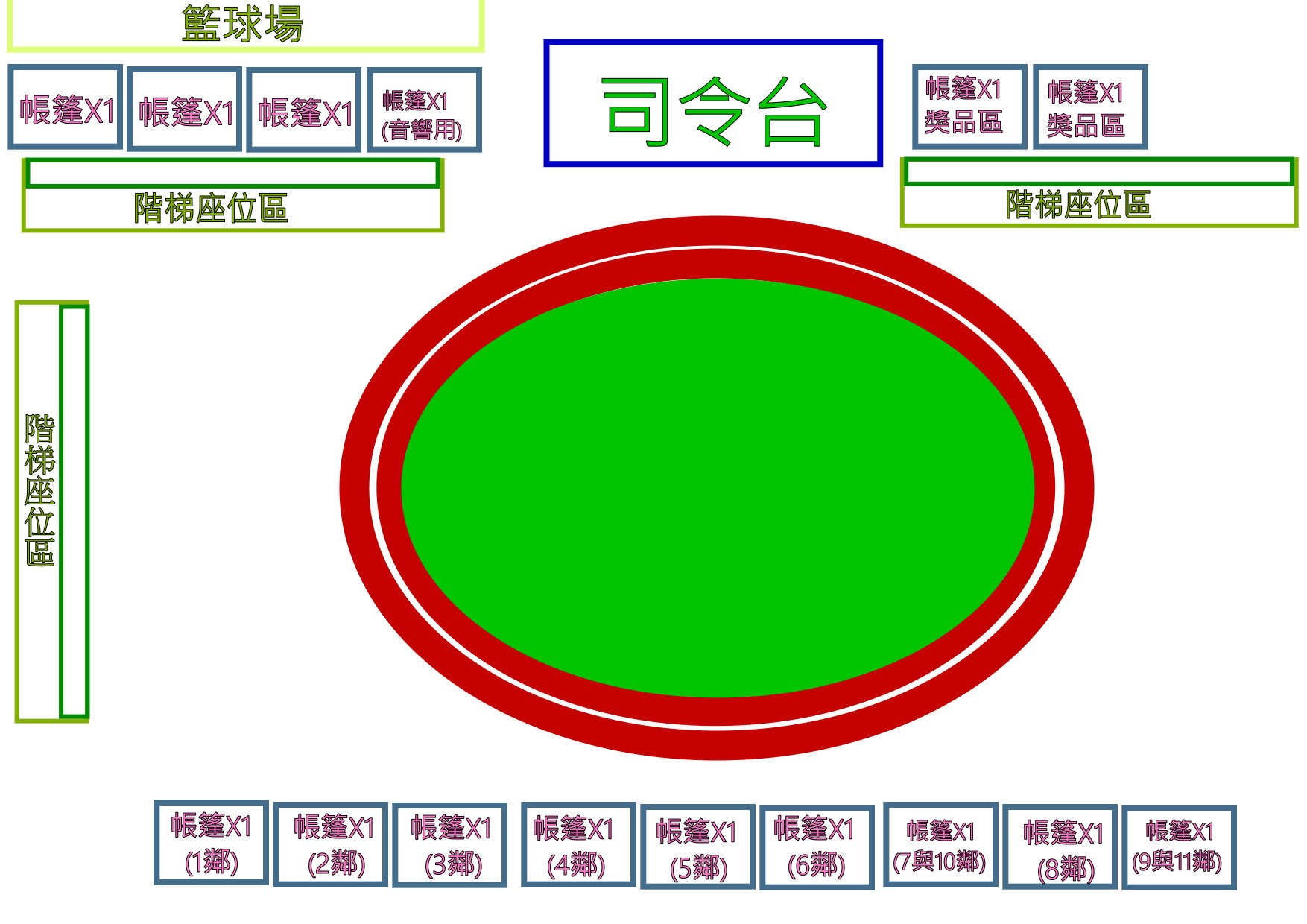 日期項次時間活動內容備註109年10月1日︵星期六︶108:00 - 08:30報到109年10月1日︵星期六︶208:30– 09:00開幕式109年10月1日︵星期六︶309:00 - 09:10舞蹈表演109年10月1日︵星期六︶409:10 – 12:00上午各項活動節目開始(詳如程序表)109年10月1日︵星期六︶512:00 – 13:00中休時間109年10月1日︵星期六︶613:00 – 17:00下午各項活動節目開始(詳如程序表)109年10月1日︵星期六︶717:00場地恢復、活動結束項次活動項目參加人員備註1報到2幼兒園表演水源國小幼兒園3開幕典禮4暖身活動及舞蹈表演合計80人，每人100元禮品乙份5國小健康操水源國小師生6馬拉松社區居民男+女共計20名，男取前5名、女前3名。7拔河(預賽)社區居民830公尺競賽身心障礙人士10組各組5名，共計50名。9國小幼兒園60公尺水源國小幼兒園10團體趣味競賽
(你丟我接)水源國小高年級1160公尺競賽社區兒童12組各組5名，共計60名。
每人100元禮品乙份(鄉幼兒園附幼)12一、二年級60公尺水源國小低年級13團體趣味競賽
(滾龍球)水源國小幼兒園1460公尺競賽55歲以上長者10組各組5名，共計50名。15三、四年級100公尺水源國小中年級16團體趣味競賽
(愛的抱抱)水源國小低年級17五、六年級100公尺水源國小高年級18團體趣味競賽
(灰頭土臉)水源國小中年級19100公尺競賽社區男子組13組各組5名，共計65名。20100公尺競賽社區女子組13組各組5名，共計65名。21親子團體趣味競賽
(拉雪撬)水源國小
幼兒園22親子團體趣味競賽
(知恩圖報)水源國小
一年級及家長109年度水源村村校聯合運動大會-程序表-109年度水源村村校聯合運動大會-程序表-109年度水源村村校聯合運動大會-程序表-109年度水源村村校聯合運動大會-程序表-項次活動項目參加人員備註23親子團體趣味競賽(知恩圖報)水源國小二年級及家長24親子團體趣味競賽
(魚躍龍門)水源國小
三年級及家長25親子團體趣味競賽
(魚躍龍門)水源國小
四年級及家長26親子團體趣味競賽
(丟丟樂)水源國小
五年級及家長27親子團體趣味競賽
(丟丟樂)水源國小
六年級及家長28趣味競賽-親密關係社區民眾兩隊每隊20組，每組100元禮品乙份29趣味競賽-時代巨輪社區民眾兩隊每隊20組，每組100元禮品乙份30中午休息中午休息中午休息31幼兒園60公尺障礙賽水源國小幼兒園32一、二年級
60公尺障礙賽水源國小
低年級33三、四年級
100公尺障礙賽水源國小
中年級34200公尺競賽社區男子組13組各組5名，共計65名。35200公尺競賽社區女子組13組各組5名，共計65名。36五、六年級
100公尺障礙賽水源國小
高年級37學校拔河水源國小學生38學校大隊接力水源國小學生39拔河(決賽)社區居民404*100公尺接力賽社區男子組分九組(1-6鄰及8鄰各一組、7鄰10鄰一組、9鄰11鄰一組)，每組4人414*100公尺接力賽社區女子組分九組(1-6鄰及8鄰各一組、7鄰10鄰一組、9鄰11鄰一組)，每組4人424*200公尺接力賽社區男子組分九組(1-6鄰及8鄰各一組、7鄰10鄰一組、9鄰11鄰一組)，每組4人434*200公尺接力賽社區女子組分九組(1-6鄰及8鄰各一組、7鄰10鄰一組、9鄰11鄰一組)，每組4人44閉幕典禮全校師生及工作人員場內集合全校師生及工作人員場內集合項次工作組別執行事項人員編組1行政組一、召開籌備會議二、擬定工作實施計畫三、召開大會業務會報暨協調會四、其他臨時交辦事宜組長：洪明輝、余展輝組員：杜志念2接待組一、負責大會長官、來賓接待事宜（茶水、飲料、引導入座）二、連繫媒體採訪及規劃攤販等相關事宜三、其他臨時交辦事宜組長：林碧月、許玫英 組員：杜致念　丁麗芳　柯月桂3裁判組(起點)一、規劃大會活動項目二、執行各項比賽相關事宜三、大會競技比賽裁判評分事宜四、其他臨時交辦事宜組員：徐永財、陳金財　陳健華、駱自立柯光明、張國勝方清雄4裁判組(終點)一、規劃大會活動項目二、執行各項比賽相關事宜三、大會競技比賽裁判評分事宜四、其他臨時交辦事宜組員：周志明、湯仁德　王德生、曾少麒尤志文、柯光瑞5獎品組負責比賽獎品發放其他臨時交辦事宜組員：吳香鶯、邱震國　湯安承、王素玉　朱玉娟、蔡玉蓮方淑蓉、林秀鳳　周心怡、柏　舟　張秀蘭　6器材組一、負責準備活動所需之道具。二、負責會場佈置三、其他臨時交辦事宜組員：杜信明、歐生治　陳家文、尤約瑟7醫務組一、負責大會救護醫療事宜二、防疫相關事宜三、其他臨時交辦事宜衛生所人員8警衛組一、負責交通管制及馬拉松路徑導引事宜二、負責維護會場秩序、安全等三、其他臨時交辦事宜組員：王金號、陳坤富9攝影組活動攝影相關事宜其他臨時交辦事宜組員：林曉芬10馬拉松交通組馬拉松活動時交通管制其他臨時交辦事宜組員：王金號、陳坤富尤約瑟	